     	Направляю Вам повестку одиннадцатого очередного заседания Совета депутатов Карталинского городского поселения, которое состоится 16 сентября 2021 года в 14:00 часов местного времени в большом зале администрации Карталинского муниципального района.  Об утверждении Положения о порядке организации и осуществления территориального общественного самоуправления в  Карталинском городском поселении (А.А. Лихачева)О внесении изменений и дополнений в решение Совета депутатов Карталинского городского поселения от 15.12.2020 года №22 «О передаче части полномочий по решению вопросов местного значения Карталинского городского поселения Карталинскому муниципальному району» (В.Н. Верета) О внесении изменений и дополнений в решение Совета депутатов Карталинского городского поселения от 23.12.2020 года №29 «О бюджете Карталинского городского поселения на 2021 год и на плановый период 2022 и 2023 годов» (Н.Н. Свертилова)Информация «Об исполнении бюджета Карталинского городского поселения за первое полугодие 2021 года» (Н.Н. Свертилова)О состоянии мест освещения в Карталинском городском поселении (С.В. Ломовцев)Информация «О ходе подготовки объектов ЖКХ к работе в осенне-зимний период 2021-2022г.» (С.В. Ломовцев)Информация о работе комиссии по благоустройству территории Карталинского городского поселения по состоянию на 1 сентября 2021 года» (В.Н. Верета)Депутатский запрос депутата Совета депутатов Карталинского городского поселения Е.В. Протасовой от избирательного округа № 15 (Е.В. Протасова)Депутатский запрос депутата Совета депутатов Карталинского городского поселения В.А. Кассихина от избирательного округа № 8 (В.А. Кассихин)РазноеПрошу не планировать командировки и другие мероприятия в этот день.Председатель  Совета депутатовКарталинского городского поселения                                 Е.В. Протасова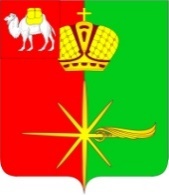 Депутатам Совета депутатов Карталинского городского поселенияГлаве Карталинскогомуниципального районаА.Г. ВдовинуГлаве Карталинского городского поселенияВ.Н. ВеретаПредседателю Собрания депутатовКарталинского муниципального районаЕ.Н. СлинкинуКарталинскому городскому прокуроруС.П. Чеурину